履歴書（ＩＭＳ応募書式）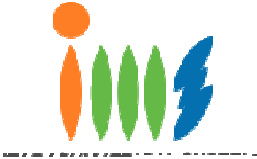 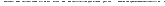 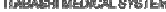 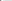 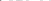 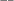 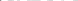 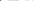 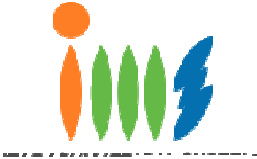 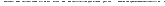 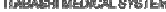 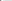 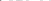 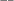 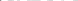 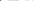 記入日　　　　年　月　日　配　属　希　望　書★グループ内の配属希望施設又は希望エリア（下記「★希望エリア」を参照し）ご記入下さい。★希望エリア東京 　・ 　神奈川 　・ 　千葉 　・ 　埼玉 　・　 群馬　・　東北　・　北海道【記入例】第1希望：板橋中央総合病院　第2希望：東京エリア　第3希望：埼玉エリア採用枠の関係上、希望施設によってはご要望にお応えしかねる場合がございます。その際は、下記通勤方法を参考に配属先を決定致しますので予めご了承ください。★通勤方法の予定で該当する番号に〇をつけてください。１、自宅（現住所）通勤予定２、実家（現住所と異なる方）通勤予定３、転居予定ふりがな性別希望職種氏名生年月日西暦　　　　　　　年	月	日	（満　　　　歳）西暦　　　　　　　年	月	日	（満　　　　歳）西暦　　　　　　　年	月	日	（満　　　　歳）西暦　　　　　　　年	月	日	（満　　　　歳）ふりがな現住所〒℡：〒℡：〒℡：〒℡：E-mail携帯電話最寄駅線　　　　　　駅最寄駅までの交通手段　　　（　　　　　・　　　　分）最寄駅までの交通手段　　　（　　　　　・　　　　分）最寄駅までの交通手段　　　（　　　　　・　　　　分）ふりがな帰省先等〒℡：〒℡：〒℡：〒℡：年月学歴・職歴自由記入欄自由記入欄研究室名・ゼミ名（　　　　　　　　　　　　　）研究室名・ゼミ名（　　　　　　　　　　　　　）研究室名・ゼミ名（　　　　　　　　　　　　　）研究室名・ゼミ名（　　　　　　　　　　　　　）研究室名・ゼミ名（　　　　　　　　　　　　　）担当教員（　　　　　　　　　　　　　　　　）担当教員（　　　　　　　　　　　　　　　　）担当教員（　　　　　　　　　　　　　　　　）自由記入欄自由記入欄部活動・サークル（　　　　　　　　　　　　　）部活動・サークル（　　　　　　　　　　　　　）部活動・サークル（　　　　　　　　　　　　　）部活動・サークル（　　　　　　　　　　　　　）部活動・サークル（　　　　　　　　　　　　　）担当教員（　　　　　　　　　　　　　　　　）担当教員（　　　　　　　　　　　　　　　　）担当教員（　　　　　　　　　　　　　　　　）実習先及び期間実習先及び期間実習先実習先実習先実習先実習先期間期間期間実習先及び期間実習先及び期間～～～実習先及び期間実習先及び期間～～～年月　　　　　　　　　　　　　免許・資格得意な科目・分野得意な科目・分野得意な科目・分野自覚している性格自覚している性格自覚している性格自覚している性格趣味・特技趣味・特技趣味・特技課外活動課外活動課外活動課外活動自 己 P R自 己 P R自 己 P R自 己 P R自 己 P R自 己 P R自 己 P R自 己 P R自 己 P R自 己 P R自 己 P R自 己 P R志 望 動 機志 望 動 機志 望 動 機志 望 動 機志 望 動 機志 望 動 機志 望 動 機志 望 動 機志 望 動 機志 望 動 機志 望 動 機志 望 動 機志 望 動 機志 望 動 機学　校　名氏　名希望職種希望施設名又は希望エリア第１希望第２希望第３希望